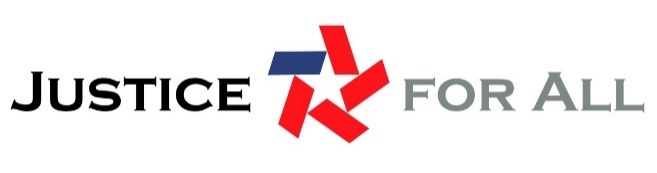 Component Assessment: Community Integration and PreventionKey ElementsThe responses in this assessment provide a snapshot of Community Integration and Prevention in your state. All responses are meant solely to inform assessment of this component. Key elements of Community Integration and Prevention include: There should be a robust information exchange, including cross-training;Community resources should be integrated into provider services;Information on user experience should be collected and shared across providers;Collaborative partnerships should be formed involving both legal and social services providers;Community outreach should be enabled by a robust communication strategy;Cross-training among organizations should take place;Ensure early issue identification and proactive referrals in a range of areas and between partners; andEducate community stakeholders and litigants about dispute resolution without legal action.NeedDoes Community Integration and Prevention exist in your state?    Yes	 No	 UnsureAdditional information:Remarks on strengths and gaps:To what degree is Community Integration and Prevention available at the county level?  Tips: Suggested sources of information include reported programs, user focus groups and interviews, community and social service provider interviews or focus groups.   No counties	 Few counties	 Half of counties	 Most counties	 All countiesAdditional information (such as country/region distinctions):Remarks on strengths and gaps:Response What case types feature Community Integration and Prevention? (select all that apply)Tips: Suggested sources of information include reported programs, user focus groups and interviews, community and social service provider interviews or focus groups. Please indicate any distinctions within contract cases below under “Additional information”.	Contract (includes landlord/tenant, debt collection & mortgage foreclosure)	Small Claims	Tort	Probate	Real Property	Mental Health (includes civil commitment, guardianship)	Family (includes divorce, protection orders)	Other      	Additional information (such as country/region distinctions):Remarks on strengths and gaps:At what case stage is Community Integration and Prevention evident? (select all that apply)Tips: Suggested sources of information include reported programs, user focus groups and interviews, community and social service provider interviews or focus groups. Please identify any barriers in the notes below.	Pre-filing	Post-filing, uncontested	Post-filing, contested	Through entry of judgment	Post-judgement	Appellate	We collect no case stage data	Other      	Additional information (such as country/region distinctions):Remarks on strengths and gaps:Technology IntegrationDoes Community Integration and Prevention leverage remote capabilities?Tips: Suggested sources of information include reported programs, user focus groups and interviews, community and social service provider interviews or focus groups. Please identify any barriers below under “Additional information”. No counties	 Few counties	 Half of counties	 Most counties	 All countiesAdditional information (such as country/region distinctions):Remarks on strengths and gaps:Is technology being optimized (e.g., technology utilized to the extent possible where practicable and feasible)? Tips: Suggested sources of information include opinion survey from program administrators, private bar, court staff, judicial officers, legal aid and pro bono providers and user focus groups and interviews, community and social service provider interviews or focus groups. States might also identify additional technology examples. Please discuss any limitations in broadband access and infrastructure challenges below under “Additional information”.Additional information (such as country/region distinctions):Remarks on strengths and gaps:Language Are language access services and supports provided?Tips: Suggested sources for information include language access plan, policies and protocols around outreach, language services available, state-level language coalitions/access to justice commissions. The Justice Index: Language Access Index might also inform responses to this question.Additional information (such as country/region distinctions):Remarks on strengths and gaps:Does Community Integration and Prevention reflect plain language principles and practices?Tips: Example: Communications are concise. Visit plainlanguage.gov for additional examples of plain language principles and practices. Suggested sources for information include language access plan, policies and protocols around outreach, language services available, state-level language coalitions/access to justice commissions and surveys on use of plain language tools and resources. Never	 Rarely	 Sometimes	 Often	 AlwaysAdditional information (such as country/region distinctions):Remarks on strengths and gaps:Special PopulationsDoes Community Integration and Prevention comply with disability access requirements?Tips: Suggested sources for information include state accommodations compliance and rules, evaluations and reports on compliance status, policies and protocols around outreach. The Justice Index: Disability Access Index might also inform responses to this question.Additional information (such as country/region distinctions):Remarks on strengths and gaps:Are safeguards in place for vulnerable populations? (For example, individuals with trauma, cognitive impairment, learning disabilities, homebound, etc.)Tips: Suggested sources of information include opinion surveys of self-help center staff, private bar, legal aid, court staff, judicial officers, user focus groups and interviews and community and social service provider interviews or focus groups.Additional information (such as country/region distinctions):Remarks on strengths and gaps:Ecosystem Ties & VoiceAre principles of diversity, equity and inclusion being applied to content development and/or service delivery? (e.g., Do Community Integration and Prevention practices reflect cultural sensitivity? Is language gender-neutral? Is the impact of bias being considered?)Tips: Suggested sources of information include opinion survey of mediators, private attorneys, legal aid, court staff, judicial officers, user focus groups and interviews and community and social service provider interviews or focus groups. Respondents may discuss content development and service delivery separately.Additional information (such as country/region distinctions):Remarks on strengths and gaps:What financing structures are in place to support Community Integration and Prevention? (select all that apply)Tips: Suggested sources of information include opinion surveys of self-help center staff, private bar, legal aid, court staff, judicial officers, user focus groups and interviews and community and social service provider interviews or focus groups.	Budget line items	Fees	Private funding	Grants	Endowment	None	Other      	Additional information (such as country/region distinctions):Remarks on strengths and gaps:Is financing for Community Integration and Prevention sustainable (able to be maintained at a certain level)?Tips: Suggested sources of information include opinion surveys of self-help center staff, private bar, legal aid, court staff and judges, user focus groups and interviews and community and social service provider interviews or focus groups. Yes	 No	 UnsureAdditional information (such as country/region distinctions):Remarks on strengths and gaps:How does the access to justice governance/leadership support Community Integration and Prevention? (select all that apply)Tips: Suggested sources of information include interviews with mediators, private attorneys, legal aid, court staff, judicial officers and community members and access to justice strategic plans.	Promoting Community Integration and Prevention programs	Funding	Marketing	Support complementary initiatives	Other      	Additional information (such as country/region distinctions):Remarks on strengths and gaps:MeasurementWhat data do you collect on Community Integration and Prevention? (select all that apply)Tips: Suggested sources of information include outreach policies and protocols.	Community Integration and Prevention efforts	Case filings in jurisdictions with strong Community Integration and Prevention	Partners involved in the access to justice community	No data is collected	Other (can add multiple options):      	Additional information (such as country/region distinctions):Remarks on strengths and gaps:15.i. How is the data used to inform access to justice strategy/policy?15.ii. Who sees the data?Are there accepted practices around documenting Community Integration and Prevention?Tips: Examples of accepted practices include uniform data definitions, collection techniques and collection frequency.If yes, please explain practices below under “Additional information”. Yes	 No	 UnsureAdditional information (such as country/region distinctions):Remarks on strengths and gaps:Cumulative Component AssessmentPlease score your overall progress on Community Integration and Prevention based on the compiled information and additional data used to inform this assessment. The scoring should use the following scale:None: In this category, component key elements, content or services are not available; no data is being collected; there is no sustained funding and there are many gaps to providing this service or content.Minimal levels: In this category, very little demand for component key elements, content, or services is estimated to be met, potentially only in a few counties. There may be only a few (1-2) case types or litigation stages in which component key elements, content, or services are available. The majority of responses focusing on technology, language supports, access requirements, and safeguards, are ‘Rarely’ with a few ‘Sometimes’ selections. There are limited examples of diversity, equity, and inclusion as well as weak, unsustainable financing structures and data collection practices. Partial: In this category, it is estimated that between a quarter and half of the demand for component key elements, content, or services is estimated to be met. Component key elements, content or services may not be statewide and in less than half of all counties. There may be only three to four case types and few litigation stages in which component key elements, content or services are available. The majority of responses focusing on technology, language services, access requirements and safeguards are ‘Sometimes’ with a few ‘Rarely’ or ‘Often’ selections. Additionally, only a few examples of diversity, equity and inclusion are present. Financing structures are somewhat stable while data collection is sporadic and rarely informs strategy or policy. Sufficient: In this category, it is estimated that more than half of the demand for component key elements, content or services is being met. The component key elements, content or services may exist statewide and if not statewide, in many of the counties. Component key elements, content or services are provided to most case types and at multiple stages in the case. The majority of responses focusing on technology, language supports, access requirements, and safeguards are ‘Often’ with a few ‘Always’ or ‘Sometimes’ selections. Additionally, there are more than 2-3 examples of diversity, equity, and inclusion present. Stable and sustainable financing structures are listed; data collection may be established and occurring but there is room for advancement in how it informs the design, delivery and sustainability of the component. Advanced: In this category, greater than 75% of the demand for component key elements, content or services is being met. The component key elements, content or services are statewide and are provided to almost all cases and at every feasible stage in the case. The majority of responses focusing on technology, language services, access requirements and safeguards are ‘Always’ with a few ‘Often’ or ‘Sometimes’ selections. Additionally, there are numerous examples of diversity, equity, and inclusion. Financing structures are described as robust and sustainable. Data collection and sharing occur regularly to inform component design and delivery with strong feedback loops in place to guide future development. Overall progress on Community Integration and Prevention: None	 Minimal levels	 Partial	 Sufficient	 AdvancedNeverRarelySometimesOftenAlwaysAdministration Communication tools (listservs)Work & data sharing toolsOther:      General Education/Information Communication tools (email/text notices)Information-sharing tools (websites)Other:      Service Delivery Communication tools (videoconference)Other:      Services & SupportsNeverRarelySometimesOftenAlwaysInterpretation (in-person, certified)Translated materials (signage, orders, general information)Bilingual employee supportTrainingOutreachOther:      Access RequirementsNeverRarelySometimesOftenAlwaysADA Title 1: EmploymentADA Title 2: State and Local Government ServicesADA Title 3: Public AccommodationsADA Title 4: TelecommunicationsADA Title 5: MiscellaneousRehabilitation Act, Section 504SafeguardNeverRarelySometimesOftenAlwaysTrauma-informed responsesAccommodations for remote appearancesAppropriate modalities to support user comprehension and participationAdditional time for client reviewConfidentiality practicesOther:      